Roční výchovný plán (platnost r.2019-2020)ZÁŘÍ – „Vítejte v jesličkách“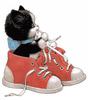 poznáváme nové kamarády, tety ...seznamujeme se s prostředím jeslí, svou značkou ...seznamujeme děti s pravidly bezpečného chování během pobytu v jeslích vhodnou organizací a laskavým přístupem usnadňujeme novým dětem vstup do nového prostředíŘÍJEN – „Podzim čaruje“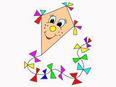 vnímáme podzimní změny v přírodě, barevnost podzimupoznáváme plody podzimu (ovoce, zelenina, houby ...)seznamuje děti s lidovými zvyky a tradicemi ... (pečení brambor, pouštění draka, dlabání dýní...)upevňujeme základní hygienické návykyLISTOPAD – „Zima se blíží" 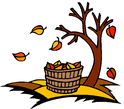 podporujeme rozvoj výtvarných a tvořivých schopnostísledujeme znaky podzimu (vítr, déšť, padání listí ...)povídáme si o přípravě zvířátek na zimní obdobíučíme se správně stolovatroční období s kouzelnou pohádkouPROSINEC – „Hurá, hurá po roce, už jsou tu zase Vánoce“ 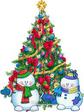 seznamujeme děti s vánočními zvyky a tradicemi... Mikuláš, anděl, vánoční stromeček...očekáváme příchod Ježíškaučíme se říkanky a písničky s vánoční tematikouhrátky s hudebními nástroji - rolničky, zvoneček, kytara ...LEDEN – „Kouzla zimy“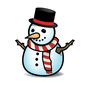 vyprávíme si o zážitcích z Vánoc, o příchodu Tří králůhrajeme si ve sněhu - sáňkování, bruslení ...péčujeme o zvířátka - krmení ptáčků, labutí ...podporujeme správné chování a jeho kouzla - půjčování hraček, kamarádské vztahyÚNOR – „Maškarní rej“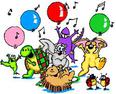 vytváříme masky a výzdobu na karnevalučíme se poznávat své tělo, upevňování sebeobsluhy při oblékánípoznáváme zimní přírodu - mráz, sníh, rampouchy ...BŘEZEN – „Jaro ťuká na okénko“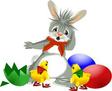 pozorujeme probouzení jara - první kytičky, pučení stromů, zelenání trávy ...učíme se, co jíme a co je zdravé - ovoce, zelenina (prevence nemocí)poznáváme základní druhy ovoce a zeleniny povídáme si o Velikonocích a s nimi spojenými tradicemi - pletení pomlázky, zdobení vajíček ...DUBEN – „Když všechno kvete“poznáváme zvířátka a jejich mláďátkavnímáme a rozlišujeme pomocí všech smyslů (oči, uši, pusa, nos, ruce)povídáme si o čarodějnicíchprohlubujeme bezpečnost dětí (na červenou stůj, na zelenou jdi)KVĚTEN – „Moje maminka je nejlepší máma na světě“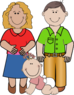 vmilujeme svoji rodinu, okolí, příroduvyprávíme si  o mamince, výroba přáníčekMyška nás provede přírodou - pohádkapilujeme slabikář slušnostiČERVEN – „Cestujeme za sluníčkem“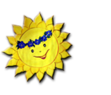 cestujeme a sportujemeučíme se znát základní barvyvyprávíme si o létě, sluníčku, prázdnináchopakujeme to, co jsme se naučiliČERVENEC + SRPEN – „Léto, co jsi nám připravilo?“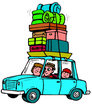 